Objednací listč. 46/23/1 Předmět objednávky 	Množství	Předpokl. cena Kč 	Celkem (s DPH): 	127 704,00 Kč Popis objednávky:1. QUEEN barvy červená, modrá, zelená, žlutá, oranžová + sítotisk - transfer, barevný materiál, 1 barva + DTP kontrola2. WAIKIKI barvy žlutá, modrá, zelená, oranžová, červená + potisk předmětů - digitální transfer - typ DT1, plnobarevně CMYK 4/0 do 50 cm2 + DTP práce: Kontrola podkladů a korektura - max. 30 minut3. CAFEY barvy zelená/bílá, modrá/bílá, žlutá/bílá, červená/bílá + tampontisk, 1 barva + DTP kontrola4. LINT barvy žlutá, červená, modrá, zelená, šedá + laserové gravírování bezbarvé + DTP kontrola5. RIMBAUD barva černá + sítotisk na krabičku - rovinný, barevný materiál, 1 barva jeden motiv + DTP kontrola6. CRAMP 5 barev - bílá + tampontisk, 2 barvy + DTP kontrola7. NEDA barvy oranžová, modrá, zelená, žlutá, červená + sítotisk - rovinný, bílý materiál, 1 barva do 50 cm2 + DTP kontrolaTermín dodání: 31. 7. 2023 Bankovní spojení: ČSOB, a.s., č.ú.: 182050112/0300	IČ: 00251810	DIČ: CZ00251810Upozornění: 	Dodavatel je oprávněn vystavit fakturu až po řádném dokončení a předání díla.	Na faktuře uveďte číslo naší objednávky. Kopii objednávky vraťte s fakturou na adresu: Městský úřad Strakonice, Velké náměstí 2, 386 01 Strakonice, případně na e-mailovou adresu posta@mu-st.cz.Schválil:	Ing. Libuše Řeřábková	vedoucí odboru školstvíSprávce rozpočtu: 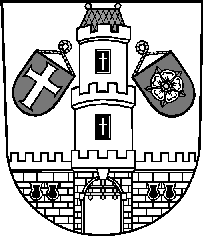 Město StrakoniceMěsto StrakoniceMěstský úřad StrakoniceOdbor školstvíVelké náměstí 2386 01 StrakoniceVyřizuje:DiS. Jolana PrixováTelefon:383 700 848E-mail:jolana.prixova@mu-st.czDatum: 28. 6. 2023Dodavatel:iNET Solutions s.r.o.Hostivařská 92102 00  PrahaIČ: 26775751 , DIČ: CZ267757511.Polyesterová klíčenka QUEEN s odepínací přezkou50016 516,002.Nafukovací plážový míč WAIKIKI, průměr 23 cm20010 216,003.Plastové ořezávátko CAFEY s mazací gumou3008 090,004.Hliníkový zvonek na kolo LINT2008 854,005.Dárková sada psacích potřeb RIMBAUD10050 374,006.Plastový zvýrazňovač CRAMP tvaru květiny30018 823,007.Plastové frisbee NEDA, 23 cm30014 831,00